INFORME TRIMESTRAL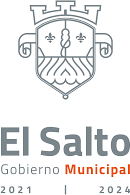 JULIO - AGOSTO -  SEPTIEMBRE2023REGIDOR JOEL GONZALEZ DIAZEn cumplimiento y de conformidad a las leyes Estatales y reglamentos del Municipio de El Salto, Jalisco se describen las actividades realizadas en el periodo en comento.Consistente entre otras actividades la asistencia a las sesiones de ayuntamiento, presidir las comisiones que fueron asignadas y el trabajo como vocal en otras, reuniones de trabajo con la ciudadanía, atención ciudadana y trabajo con los colaboradoresSESIONES DEL PLENO DEL AYUNTAMIENTOCOMO PRESIDENTE DE COMISIONESCOMISIÓN DE CELEBRACIONES TRADICIONALES Y ESPECTÁCULOSCOMISIÓN DE ESTACIONAMIENTOS PÚBLICOSCOMO VOCAL EN LAS COMISIONESCOMISIÓN DE ATENCIÓN A LA JUVENTUDCOMISIÓN DE CALLES Y CALZADASCOMISIÓN DE CIENCIA Y TECNOLOGÍACOMISIÓN DE CEMENTERIOSCOMISIÓN DE ESPECTÁCULOS PÚBLICOSCOMISIÓN DE NOMENCLATURACOMISIÓN DE PARQUES Y JARDINESAtención ciudadanaSe atiende a la ciudadanía tratando de gestionar las diferentes carencias y solicitando al ayuntamiento su apoyo en otrasReuniones con la ciudadaníaEn diferentes colonias se pregunta en que podemos apoyar para poder hacer gestiones de mejora en diferentes colonias del MunicipioFecha19 de julio 202330 de agosto 202313 de septiembre 2023Fecha13 de julio 202307 de agostos 202312 de septiembre 2023Fecha13 de julio 202307 de agosto 202313 de septiembre 2023Fecha31 de julio 202331 de agosto 202329 de septiembre 2023Fecha31 de julio 202329 de agosto 202329 de septiembre 2023Fecha13 de julio 202307 de agosto 202312 de septiembre 2023Fecha27 de julio 202324 de agosto 202328 de septiembre 2023Fecha31 de julio 202331 de agosto 202329 de septiembre 2023Fecha13 de julio 202307 de agosto 202311 de septiembre 2023Fecha27 de julio 202330 de agosto 202329 de septiembre 2023